2 Week Independent Learning plan Week 11 and 12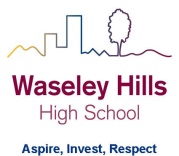 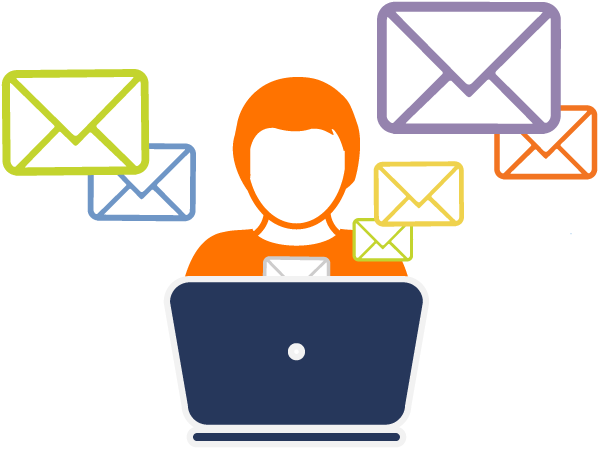 Monday July 6th to Friday July 15th Select your set (ctrl + click) or scroll down for lessons: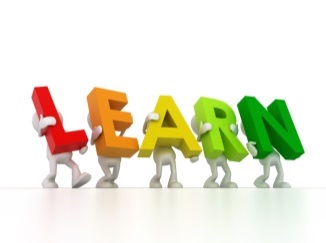 Three stages to online learning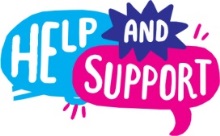 We are here to help you within school opening hours:SET 5					Year:	9			Topic/theme:SET 4					Year:	9		Topic/theme:SET 3				Year:	 9			Topic/theme:SET 2			Year:	9			Topic/theme:SET 1				Year:	9			Topic/theme:Group TeacherSupport contact details Set 1Miss Daviescdavies@Waseleyhills.worcs.sch.ukSet 2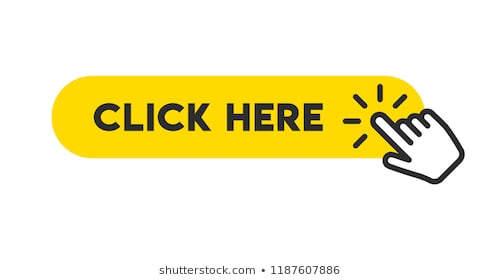 Mr Watkinsh2watkins@Waseleyhills.worcs.sch.ukSet 3Mr Desaiddesai@Waseleyhills.worcs.sch.ukSet 4Dr Parsonssparsons@Waseleyhills.worcs.sch.ukSet 5Mr Peacejpeace@Waseleyhills.worcs.sch.ukStage One – Reading TaskStage Two – Completing TasksStage Three – Assessing your learning and feedbackRead the lessons in the table below.  Think about what you need to learn from the task. It may help to look at the other lessons too as this will show you where your learning is heading.  Find the resources you need.  In some instances you may need to log into HomeAccess+ and find the file on the coursework drive (S).  Login with your normal school username and password.  Use the resource as described to complete the suggested task.  Reflect on the teacher’s question.Click here for HomeAccess+ driveAt the end of the two weeks you will be set a task by your teacher on Show My Homework.  This is submitted in SMHWK.   This task will assess your learning and allow us to give you feedback.These assessment tasks are optional but submitting them is very helpful for you and your teacher to understand what you have learnt.Email your teacherJoin your teacher for a support chat sessionRing school receptionYou can now email your teacher using your Office 365 email address. You can also email Mr Baker or the Subject Leader using the contact info above. You will also receive an invite during the two week period to join an online support chat with your teacher.Call 0121 4535211 within school hours. They will email your teacher and ask them to contact you.Lesson Aim:What you need to take from this lesson Resource(s) to use:Hyperlinks to videos etcHomeAccess+ file locationResource(s) to use:Hyperlinks to videos etcHomeAccess+ file locationSuggested task:1In this lesson you will learn about congruency.Description of resource:Location HomeAccess+ \coursework drive(S)\maths\School Closure Work\Year 9\ Lessons 31-35\Set 5\ Congruent-Shapes-Textbook.pdf Answers:HomeAccess+ \coursework drive(S)\maths\School Closure Work\Year 9\ Lessons 31-35\Set 5\ Answers\ Congruent-Shapes-answers.pdfDescription of resource:Location HomeAccess+ \coursework drive(S)\maths\School Closure Work\Year 9\ Lessons 31-35\Set 5\ Congruent-Shapes-Textbook.pdf Answers:HomeAccess+ \coursework drive(S)\maths\School Closure Work\Year 9\ Lessons 31-35\Set 5\ Answers\ Congruent-Shapes-answers.pdfDescription of what you need to do (step by step):View video 66 on https://corbettmaths.com/2012/08/10/congruent-and-similar-shapes/ Then do Congruent shapesQ1) [a],[b],[c],[d],[e] & [f] Q3) A question your teacher would have asked you at the end of this lesson is:Do Q1 in the Apply section at the end of the worksheet2In this lesson you will learn to name 2D shapes.Description of resource:Location HomeAccess+ \coursework drive(S)\maths\School Closure Work\Year 9\ Lessons 31-35\Set 5\ 2d-shapes.pdfAnswers:HomeAccess+ \coursework drive(S)\maths\School Closure Work\Year 9\ Lessons 31-35\Set 5\ Answers\ 2D-shapes-answers.pdfDescription of resource:Location HomeAccess+ \coursework drive(S)\maths\School Closure Work\Year 9\ Lessons 31-35\Set 5\ 2d-shapes.pdfAnswers:HomeAccess+ \coursework drive(S)\maths\School Closure Work\Year 9\ Lessons 31-35\Set 5\ Answers\ 2D-shapes-answers.pdfDescription of what you need to do (step by step):View video 111 on https://corbettmaths.com/2013/12/20/names-of-2d-shapes-video-1/ Then doNames of 2D shapesQ1) [a],[b],[c],[d],[e],[f,],[h],[i] & [j] Q2) [a],[b],[c],[d],[e],[f],[g] & [h] A question your teacher would have asked you at the end of this lesson is:Do Q1 in the Apply section at the end of the worksheet3In this lesson you will learn about properties of triangles.Description of resource:Location HomeAccess+ \coursework drive(S)\maths\School Closure Work\Year 9\ Lessons 31-35\Set 5\ types-of-triangle.pdf Answers:HomeAccess+ \coursework drive(S)\maths\School Closure Work\Year 9\ Lessons 31-35\Set 5\ Answers\ types-of-triangle-answers.pdfDescription of resource:Location HomeAccess+ \coursework drive(S)\maths\School Closure Work\Year 9\ Lessons 31-35\Set 5\ types-of-triangle.pdf Answers:HomeAccess+ \coursework drive(S)\maths\School Closure Work\Year 9\ Lessons 31-35\Set 5\ Answers\ types-of-triangle-answers.pdfDescription of what you need to do (step by step):View video 327 onhttps://corbettmaths.com/2012/08/09/types-of-triangles/ Then doTypes of triangleQ1) [a],[b],[c],[d],[e], & [f] Q3) Q4) Q5)A question your teacher would have asked you at the end of this lesson is:Do Q1 in the Apply section at the end of the worksheet4In this lesson you will learn about properties of quadrilaterals.Description of resource:Location HomeAccess+ \coursework drive(S)\maths\School Closure Work\Year 9\ Lessons 31-35\Set 5\ quadrilaterals.pdfAnswers:HomeAccess+ \coursework drive(S)\maths\School Closure Work\Year 9\ Lessons 31-35\Set 5\ Answers\ Quadrilaterals-answers.pdfDescription of resource:Location HomeAccess+ \coursework drive(S)\maths\School Closure Work\Year 9\ Lessons 31-35\Set 5\ quadrilaterals.pdfAnswers:HomeAccess+ \coursework drive(S)\maths\School Closure Work\Year 9\ Lessons 31-35\Set 5\ Answers\ Quadrilaterals-answers.pdfDescription of what you need to do (step by step):View video 20 onhttps://corbettmaths.com/2013/12/21/names-of-quadrilaterals-video-2/Then doQuadrilateralsQ1) [a],[b],[c],[d],[e],[f] & [g] Q2) a],[b],[c],[d],[e], &[f]A question your teacher would have asked you at the end of this lesson is:Do Q1 in the Apply section at the end of the worksheet5In this lesson you will learn about types of angles.Description of resource:Location HomeAccess+ \coursework drive(S)\maths\School Closure Work\Year 9\ Lessons 31-35\Set 5\ Types-of-Angle.pdfAnswers:HomeAccess+ \coursework drive(S)\maths\School Closure Work\Year 9\ Lessons 31-35\Set 5\ Answers\Types-of-Angle-Answers.pdfDescription of resource:Location HomeAccess+ \coursework drive(S)\maths\School Closure Work\Year 9\ Lessons 31-35\Set 5\ Types-of-Angle.pdfAnswers:HomeAccess+ \coursework drive(S)\maths\School Closure Work\Year 9\ Lessons 31-35\Set 5\ Answers\Types-of-Angle-Answers.pdfDescription of what you need to do (step by step):View video 38 on https://corbettmaths.com/2012/08/10/types-of-angle/Then doTypes of anglesQ1) [a],[b],[c],[d],[e],[f]],[g] & [h]Q2) [a],[b],[c],[d],[e],[f]],[g] & [h]A question your teacher would have asked you at the end of this lesson is:Do Q8) [a],[b] & [c] Need help?HomeAccess+ https://facility.waseley.networcs.net/HAP/login.aspx?ReturnUrl=%2fhap (use your normal school username and password).Pupil and parent help page:  https://www.waseleyhills.worcs.sch.uk/coronavirus-independent-learning/help-for-parents-and-pupilsNeed help?HomeAccess+ https://facility.waseley.networcs.net/HAP/login.aspx?ReturnUrl=%2fhap (use your normal school username and password).Pupil and parent help page:  https://www.waseleyhills.worcs.sch.uk/coronavirus-independent-learning/help-for-parents-and-pupilsNeed help?HomeAccess+ https://facility.waseley.networcs.net/HAP/login.aspx?ReturnUrl=%2fhap (use your normal school username and password).Pupil and parent help page:  https://www.waseleyhills.worcs.sch.uk/coronavirus-independent-learning/help-for-parents-and-pupilsHow will we assess you learning?Exit ticket task on SMHWK after each two weeks of lessons.How will we assess you learning?Exit ticket task on SMHWK after each two weeks of lessons.Lesson Aim:What you need to take from this lesson Resource(s) to use:Hyperlinks to videos etcHomeAccess+ file locationResource(s) to use:Hyperlinks to videos etcHomeAccess+ file locationSuggested task:1In this lesson you will practise solving questions using angles in quadrilateralsDescription of resource: Worksheet on angles in quadrilateralsLocation: HomeAccess+/Coursework drive S/ Maths/School Closure work/Year 9/Lessons 31 -35/Set4/angles-in-a-quadrilateralVideo linkhttps://corbettmaths.com/2013/03/17/angles-in-quadrilaterals/Description of resource: Worksheet on angles in quadrilateralsLocation: HomeAccess+/Coursework drive S/ Maths/School Closure work/Year 9/Lessons 31 -35/Set4/angles-in-a-quadrilateralVideo linkhttps://corbettmaths.com/2013/03/17/angles-in-quadrilaterals/Description of what you need to do (step by step):Watch the videosAnswer the following questionsQ1 (a,b,d,e)Q2 (a,b)Q3(a,b,)Q4(a)Q5(a)A question your teacher would have asked you at the end of this lesson is:Q6(a,d)2In this lesson you will practise finding the area of compound shapesDescription of resource: Worksheet on area of compound shapes Location: HomeAccess+/Coursework drive S/ Maths/School Closure work/Year 9/Lessons 31 -35/Set4/area-of-compound-shapes-pdfVideo linkhttps://corbettmaths.com/2012/08/02/area-of-compound-shapes/Description of resource: Worksheet on area of compound shapes Location: HomeAccess+/Coursework drive S/ Maths/School Closure work/Year 9/Lessons 31 -35/Set4/area-of-compound-shapes-pdfVideo linkhttps://corbettmaths.com/2012/08/02/area-of-compound-shapes/Description of what you need to do (step by step):Watch the videosAnswer the following questionsQ1 (a,b,c,f,g)Q2(a,c)A question your teacher would have asked you at the end of this lesson is:Q2(b)3In this lesson you will practise finding the area of compound shapesDescription of resource: Worksheet on area of compound shapes Location: HomeAccess+/Coursework drive S/ Maths/School Closure work/Year 9/Lessons 31 -35/Set4/area-of-compound-shapes-pdfVideo linkhttps://corbettmaths.com/2012/08/02/area-of-compound-shapes/Description of resource: Worksheet on area of compound shapes Location: HomeAccess+/Coursework drive S/ Maths/School Closure work/Year 9/Lessons 31 -35/Set4/area-of-compound-shapes-pdfVideo linkhttps://corbettmaths.com/2012/08/02/area-of-compound-shapes/Description of what you need to do (step by step):Watch the videoAnswer the following questionsQ3(a,b,d,e)Q4(a,b)APPLY Q1 at the end of worksheet A question your teacher would have asked you at the end of this lesson is:APPLY Q2 at the end of worksheet4In this lesson you will practise solving questions about recipesDescription of resource: Worksheet on recipesLocation: HomeAccess+/Coursework drive S/ Maths/School Closure work/Year 9/Lessons 31 -35/Set4/recipes-pdf2Video linkhttps://corbettmaths.com/2013/05/16/recipes/Description of resource: Worksheet on recipesLocation: HomeAccess+/Coursework drive S/ Maths/School Closure work/Year 9/Lessons 31 -35/Set4/recipes-pdf2Video linkhttps://corbettmaths.com/2013/05/16/recipes/Description of what you need to do (step by step):Watch the videoAnswer the following questionsQ1 (a,b,c)Q2 (a,b,c)Q3(d,e,f)Apply Q1,Q3,Q5 at the end of the worksheetA question your teacher would have asked you at the end of this lesson is:Do you have a good method for these questions? Is it a recipe for success?If I need 480g  flour for 24 biscuits, is 790g of flour enough for 40 biscuits? 5In this lesson you will practise solving questions about best buysDescription of resource: Worksheet on best buysLocation: HomeAccess+/Coursework drive S/ Maths/School Closure work/Year 9/Lessons 31 -35/Set4/best-buys-pdf1Video linkhttps://corbettmaths.com/2013/03/26/best-buys/Description of resource: Worksheet on best buysLocation: HomeAccess+/Coursework drive S/ Maths/School Closure work/Year 9/Lessons 31 -35/Set4/best-buys-pdf1Video linkhttps://corbettmaths.com/2013/03/26/best-buys/Description of what you need to do (step by step):Watch the videoAnswer the following questionsQ1 (a,b,c)Q2 (a,b,c,d)Q3(a,b,c)Apply Q1,Q2,Q4 at the end of the worksheetA question your teacher would have asked you at the end of this lesson is:Q3 from the Apply section at the end of the worksheetNeed help?HomeAccess+ https://facility.waseley.networcs.net/HAP/login.aspx?ReturnUrl=%2fhap (use your normal school username and password).Pupil and parent help page:  https://www.waseleyhills.worcs.sch.uk/coronavirus-independent-learning/help-for-parents-and-pupilsNeed help?HomeAccess+ https://facility.waseley.networcs.net/HAP/login.aspx?ReturnUrl=%2fhap (use your normal school username and password).Pupil and parent help page:  https://www.waseleyhills.worcs.sch.uk/coronavirus-independent-learning/help-for-parents-and-pupilsNeed help?HomeAccess+ https://facility.waseley.networcs.net/HAP/login.aspx?ReturnUrl=%2fhap (use your normal school username and password).Pupil and parent help page:  https://www.waseleyhills.worcs.sch.uk/coronavirus-independent-learning/help-for-parents-and-pupilsHow will we assess you learning?Exit ticket task on SMHWK after each two weeks oflessons.How will we assess you learning?Exit ticket task on SMHWK after each two weeks oflessons.Lesson Aim:What you need to take from this lesson Resource(s) to use:Hyperlinks to videos etcHomeAccess+ file locationResource(s) to use:Hyperlinks to videos etcHomeAccess+ file locationSuggested task:1In this lesson you will learn how to write a number in index notation form.Description of resource:View video 172 on https://corbettmaths.com/contents/Worksheet exercise:Workout questions 1,2,3,4 and 5Location: HomeAccess+ \coursework drive(S)\maths\School Closure Work\Year 9 \Lessons 31-35\Set 3\ File Name:IndicesDescription of resource:View video 172 on https://corbettmaths.com/contents/Worksheet exercise:Workout questions 1,2,3,4 and 5Location: HomeAccess+ \coursework drive(S)\maths\School Closure Work\Year 9 \Lessons 31-35\Set 3\ File Name:IndicesDescription of what you need to do (step by step):Watch the video.Answer the given questions - show full method to help with flow of your answer.Self-mark your work - reflect and correct where possible.A question your teacher would have asked you at the end of this lesson is:  Write down 7x7x7x7x7x7x7 in index notation form.2In this lesson you will learn how to simplify an index expression using laws of indicesDescription of resource:View video 174 on https://corbettmaths.com/contents/Worksheet exercise:Workout questions 1 ,2,3,4 and 5Location: HomeAccess+ \coursework drive(S)\maths\School Closure Work\Year 9 \Lessons 31-35\Set 3\ File Name:Laws of indicesDescription of resource:View video 174 on https://corbettmaths.com/contents/Worksheet exercise:Workout questions 1 ,2,3,4 and 5Location: HomeAccess+ \coursework drive(S)\maths\School Closure Work\Year 9 \Lessons 31-35\Set 3\ File Name:Laws of indicesDescription of what you need to do (step by step):Watch the video.Answer the given questions - show full method to help with flow of your answer.Self-mark your work - reflect and correct where possible.A question your teacher would have asked you at the end of this lesson is: Simplify 5⁴x 5⁷3In this lesson you will learn how to write down an inequality from a statementDescription of resource:View video 176 on https://corbettmaths.com/contents/Worksheet exercise:Workout questions 1 ,2 and 3Location: HomeAccess+ \coursework drive(S)\maths\School Closure Work\Year 9 \Lessons 31-35\Set 3\ File Name:InequalitiesDescription of resource:View video 176 on https://corbettmaths.com/contents/Worksheet exercise:Workout questions 1 ,2 and 3Location: HomeAccess+ \coursework drive(S)\maths\School Closure Work\Year 9 \Lessons 31-35\Set 3\ File Name:InequalitiesDescription of what you need to do (step by step):Watch the video.Answer the given questions - show full method to help with flow of your answer.Self-mark your work - reflect and correct where possible.A question your teacher would have asked you at the end of this lesson is:  Write down what this inequality means        x ≥ 34In this lesson you will learn how to find write down an inequality from a given number line.Description of resource:View video 177 on https://corbettmaths.com/contents/Worksheet exercise:Workout questions 4 and 5Location: HomeAccess+ \coursework drive(S)\maths\School Closure Work\Year 9 \Lessons 31-35\Set 3\ File Name:InequalitiesDescription of resource:View video 177 on https://corbettmaths.com/contents/Worksheet exercise:Workout questions 4 and 5Location: HomeAccess+ \coursework drive(S)\maths\School Closure Work\Year 9 \Lessons 31-35\Set 3\ File Name:InequalitiesDescription of what you need to do (step by step):Watch the video.Answer the given questions - show full method to help with flow of your answer.Self-mark your work - reflect and correct where possible.Draw the inequality x ≤ 6 on a number line5In this lesson you will learn how to solve a one -step inequality problem.Description of resource:View video 178 on https://corbettmaths.com/contents/Worksheet exercise:Workout questions 1,2 and 3Location: HomeAccess+ \coursework drive(S)\maths\School Closure Work\Year 9 \Lessons 31-35\Set 3\ File Name:Solving inequalitiesDescription of resource:View video 178 on https://corbettmaths.com/contents/Worksheet exercise:Workout questions 1,2 and 3Location: HomeAccess+ \coursework drive(S)\maths\School Closure Work\Year 9 \Lessons 31-35\Set 3\ File Name:Solving inequalitiesDescription of what you need to do (step by step):Watch the video.Answer the given questions - show full method to help with flow of your answer.Self-mark your work - reflect and correct where possible.A question your teacher would have asked you at the end of this lesson is: Solve x - 4 ≥ 7Need help?HomeAccess+ https://facility.waseley.networcs.net/HAP/login.aspx?ReturnUrl=%2fhap (use your normal school username and password).Pupil and parent help page:  https://www.waseleyhills.worcs.sch.uk/coronavirus-independent-learning/help-for-parents-and-pupilsNeed help?HomeAccess+ https://facility.waseley.networcs.net/HAP/login.aspx?ReturnUrl=%2fhap (use your normal school username and password).Pupil and parent help page:  https://www.waseleyhills.worcs.sch.uk/coronavirus-independent-learning/help-for-parents-and-pupilsNeed help?HomeAccess+ https://facility.waseley.networcs.net/HAP/login.aspx?ReturnUrl=%2fhap (use your normal school username and password).Pupil and parent help page:  https://www.waseleyhills.worcs.sch.uk/coronavirus-independent-learning/help-for-parents-and-pupilsHow will we assess you learning?Exit ticket task on SMHWK after each two weeks oflessons.How will we assess you learning?Exit ticket task on SMHWK after each two weeks oflessons.Lesson Aim:What you need to take from this lesson Resource(s) to use:Hyperlinks to videos etcHomeAccess+ file locationResource(s) to use:Hyperlinks to videos etcHomeAccess+ file locationSuggested task:1In this lesson you will learn solving one sided simple linear equations (positive x coefficient)Description of resource:View video 110 on https://corbettmaths.com/contents/Worksheet exercise:Workout questions: 1, 2, 3Location: HomeAccess+ \coursework drive(S)\maths\School Closure Work\Year 9\ Lessons 31-35\Set 2File Name: equationsDescription of resource:View video 110 on https://corbettmaths.com/contents/Worksheet exercise:Workout questions: 1, 2, 3Location: HomeAccess+ \coursework drive(S)\maths\School Closure Work\Year 9\ Lessons 31-35\Set 2File Name: equationsDescription of what you need to do (step by step):Watch the video - shows solving with one letter on one side including with brackets.Answer the given questions - show full method to help with flow of your answer.Self-mark your work - reflect and correct where possible.Hints:Show method step by step - do opposites same on both sides of =.If line for fraction does not go all the way across one side of the = then you cannot undo this first.A question your teacher would have asked you at the end of this lesson is:Spot the mistake:m/4  +  3  =  8m  +  3  =  322In this lesson you will learn solving one sided simple linear equations (negative x coefficient; fractions)Description of resource:View video 110 on https://corbettmaths.com/contents/Worksheet exercise:Workout questions: 4, 5Location: HomeAccess+ \coursework drive(S)\maths\School Closure Work\Year 9\ Lessons 31-35\Set 2File Name: equationsDescription of resource:View video 110 on https://corbettmaths.com/contents/Worksheet exercise:Workout questions: 4, 5Location: HomeAccess+ \coursework drive(S)\maths\School Closure Work\Year 9\ Lessons 31-35\Set 2File Name: equationsDescription of what you need to do (step by step):Watch the video - shows solving with one letter on one side including with brackets.Answer the given questions - show full method to help with flow of your answer.Self-mark your work - reflect and correct where possible.Hints:The number and sign in front of the letter belongs to that letter - even if it is a -.Use the "opposites" skill used in Lesson 1.Work to get the positive 1 of the letter.A question your teacher would have asked you at the end of this lesson is:Are the two equations the same? Explain why.5 - 8x = 75 = 7 - 8x3In this lesson you will learn forming simple equations to solve problems (one sided positive x coefficient)Description of resource:View video 110 and 115 on https://corbettmaths.com/contents/Worksheet exercise:equations :  Apply questions: AllForming-Solving-Equations : Workout questions: 1, 2, 3, 4, 5, 6Location: HomeAccess+ \coursework drive(S)\maths\School Closure Work\Year 9\ Lessons 31-35\Set 2File Name: equationsForming-Solving-EquationsDescription of resource:View video 110 and 115 on https://corbettmaths.com/contents/Worksheet exercise:equations :  Apply questions: AllForming-Solving-Equations : Workout questions: 1, 2, 3, 4, 5, 6Location: HomeAccess+ \coursework drive(S)\maths\School Closure Work\Year 9\ Lessons 31-35\Set 2File Name: equationsForming-Solving-EquationsDescription of what you need to do (step by step):Watch the video (particularly 115) - shows how to use key words from question to help form equations to solve.Answer the given questions - show full method to help with flow of your answer.Self-mark your work - reflect and correct where possible.Hints:Make sure you read the questions carefully.You may need to use information from other topics.Use the skills from Lesson 1 and 2.A question your teacher would have asked you at the end of this lesson is:One angle of a triangle is 2x + 3, another angle is twice the size of the first, the third is 15. Write the equation that represents this problem.4In this lesson you will learn forming equations to solve problems (further worded questions)Description of resource:View video 115 on https://corbettmaths.com/contents/Worksheet exercise:Workout questions: 7 to 17Location: HomeAccess+ \coursework drive(S)\maths\School Closure Work\Year 9\ Lessons 31-35\Set 2File Name: Forming-Solving-EquationsDescription of resource:View video 115 on https://corbettmaths.com/contents/Worksheet exercise:Workout questions: 7 to 17Location: HomeAccess+ \coursework drive(S)\maths\School Closure Work\Year 9\ Lessons 31-35\Set 2File Name: Forming-Solving-EquationsDescription of what you need to do (step by step):Watch the video - shows how to use key words from question to help form equations to solve.Answer the given questions - show full method to help with flow of your answer.Self-mark your work - reflect and correct where possible.Hints:Make sure you read the questions carefully.Is there anything extra that you will need to do to fully answer the questions rather than just solve the equation?You may need to use information from other topics.Use the skills from Lesson 3.A question your teacher would have asked you at the end of this lesson is:A number is represented as "a". Write the terms that would represent the next 3 consecutive numbers.5In this lesson you will learn solving linear equations with letters both sides (positive and negative x coefficient but no brackets).Description of resource:View video 113 on https://corbettmaths.com/contents/Worksheet exercise:Workout questions: 1, 2, 3Location: HomeAccess+ \coursework drive(S)\maths\School Closure Work\Year 9\ Lessons 31-35\Set 2File Name: Equations-letters-both-sidesDescription of resource:View video 113 on https://corbettmaths.com/contents/Worksheet exercise:Workout questions: 1, 2, 3Location: HomeAccess+ \coursework drive(S)\maths\School Closure Work\Year 9\ Lessons 31-35\Set 2File Name: Equations-letters-both-sidesDescription of what you need to do (step by step):Watch the video - shows how to solve equations with letters on both sidesAnswer the given questions - show full method to help with flow of your answer.Self-mark your work - reflect and correct where possible.Hints:Aim to get all letters on one side of the = and the numbers on the other.In class we have done this to get letters on the left and numbers on the right.If you need to swap over the sides of the equations before you start to keep the numbers before the letter positive then do this.Use the skills of solving from Lessons 1 - 4.A question your teacher would have asked you at the end of this lesson is:Write down the first 2 steps for solving:8 - 11b = 3 - 5bNeed help?HomeAccess+ https://facility.waseley.networcs.net/HAP/login.aspx?ReturnUrl=%2fhap (use your normal school username and password).Pupil and parent help page:  https://www.waseleyhills.worcs.sch.uk/coronavirus-independent-learning/help-for-parents-and-pupilsNeed help?HomeAccess+ https://facility.waseley.networcs.net/HAP/login.aspx?ReturnUrl=%2fhap (use your normal school username and password).Pupil and parent help page:  https://www.waseleyhills.worcs.sch.uk/coronavirus-independent-learning/help-for-parents-and-pupilsNeed help?HomeAccess+ https://facility.waseley.networcs.net/HAP/login.aspx?ReturnUrl=%2fhap (use your normal school username and password).Pupil and parent help page:  https://www.waseleyhills.worcs.sch.uk/coronavirus-independent-learning/help-for-parents-and-pupilsHow will we assess you learning?Exit ticket task on SMHWK after each two weeks oflessons.How will we assess you learning?Exit ticket task on SMHWK after each two weeks oflessons.Lesson Aim:What you need to take from this lesson Resource(s) to use:Hyperlinks to videos etcHomeAccess+ file locationResource(s) to use:Hyperlinks to videos etcHomeAccess+ file locationSuggested task:1In this lesson you will learn how to find the nth term rule for a linear sequence.Description of resource:View video 288 and 289 on https://corbettmaths.com/contents/Worksheet exercise:Workout questions: 1, 2 and 7Location: HomeAccess+ \coursework drive(S)\maths\School Closure Work\Year 9\ Lessons 31-35\Set 1File Name: Sequences nth termDescription of resource:View video 288 and 289 on https://corbettmaths.com/contents/Worksheet exercise:Workout questions: 1, 2 and 7Location: HomeAccess+ \coursework drive(S)\maths\School Closure Work\Year 9\ Lessons 31-35\Set 1File Name: Sequences nth termDescription of what you need to do (step by step):Watch the video - shows how to find the nth term of an increasing and decreasing linear sequence including for fractional sequences.Answer the given questions - show full method to help with flow of your answer.Self-mark your work - reflect and correct where possible.Hints:Make sure you write and explain your steps on paper - label the first difference and the adjustment.Be careful of any signs - decreasing sequences will be a negative times table.For fractional sequences do the nth term for the top separate to the bottom.A question your teacher would have asked you at the end of this lesson is:What is the first difference for the following 2 sequences?A)   3, 7.5, 12, 16.5....B)   -5, -7, -9, -11.....2In this lesson you will learn how to find the terms of a linear sequence using given nth term rules.Description of resource:View video 288 and 289 on https://corbettmaths.com/contents/Worksheet exercise:Workout questions: 3, 4 and 8Apply questions: 1, 2 and 3Location: HomeAccess+ \coursework drive(S)\maths\School Closure Work\Year 9\ Lessons 31-35\Set 1File Name: Sequences nth termDescription of resource:View video 288 and 289 on https://corbettmaths.com/contents/Worksheet exercise:Workout questions: 3, 4 and 8Apply questions: 1, 2 and 3Location: HomeAccess+ \coursework drive(S)\maths\School Closure Work\Year 9\ Lessons 31-35\Set 1File Name: Sequences nth termDescription of what you need to do (step by step):Watch the video - shows how to substitute the values of n to find terms in a linear sequence.Answer the given questions - show full method to help with flow of your answer.Self-mark your work - reflect and correct where possible.Hints:Show your steps - don't do all working out in your head as easy mistakes can happen this way.Be mindful of rules of signs and BIDMAS.A question your teacher would have asked you at the end of this lesson is:Which value of n gives the first term which will be a recurring decimal?Nth term = (2n+7) / (3n - 0.5)3In this lesson you will learn how to check if a value is a term in a sequence and problem solving questions.Description of resource:View video 288, 289 and 110 on https://corbettmaths.com/contents/Worksheet exercise:Workout questions: 5 and 6Apply questions: 4 and 5Location: HomeAccess+ \coursework drive(S)\maths\School Closure Work\Year 9\ Lessons 31-35\Set 1File Name: Sequences nth termDescription of resource:View video 288, 289 and 110 on https://corbettmaths.com/contents/Worksheet exercise:Workout questions: 5 and 6Apply questions: 4 and 5Location: HomeAccess+ \coursework drive(S)\maths\School Closure Work\Year 9\ Lessons 31-35\Set 1File Name: Sequences nth termDescription of what you need to do (step by step):Watch the video - some to recall previous work on solving equations.Answer the given questions - show full method to help with flow of your answer.Self-mark your work - reflect and correct where possible.Hints:Solving linear equations is important here - Week 9 and 10 work.Make sure you explain and reason your thinking on paper - don't just show a calculation and think that this is enough.A question your teacher would have asked you at the end of this lesson is:What values is n allowed to take and why?4In this lesson you will learn how to apply the skills of finding and using the nth term rules to problem solve with picture patterns.Description of resource:View video 290 on https://corbettmaths.com/contents/Worksheet exercise:Workout questions: 2, 4, 6 and 7Apply questions: 1 and 2Location: HomeAccess+ \coursework drive(S)\maths\School Closure Work\Year 9\ Lessons 31-35\Set 1File Name: Sequences patternsDescription of resource:View video 290 on https://corbettmaths.com/contents/Worksheet exercise:Workout questions: 2, 4, 6 and 7Apply questions: 1 and 2Location: HomeAccess+ \coursework drive(S)\maths\School Closure Work\Year 9\ Lessons 31-35\Set 1File Name: Sequences patternsDescription of what you need to do (step by step):Watch the video - shows how to work through exam style questions and structure method.Answer the given questions - show full method to help with flow of your answer.Self-mark your work - reflect and correct where possible.Hints:Good idea to tabulate the pattern number with Term values.Use the skills from lesson 1, 2 and 3.Read the questions carefully - make sure that you actually answer what is asked of you.A question your teacher would have asked you at the end of this lesson is:Create a picture pattern question of your own so somebody else can answer.5In this lesson you will learn how to form and use Fibonacci sequences including using algebraic terms.Description of resource:View video 287a on https://corbettmaths.com/contents/Worksheet exercise:Workout questions: 2 and 3Apply questions: 1, 2, 3 and 5Location: HomeAccess+ \coursework drive(S)\maths\School Closure Work\Year 9\ Lessons 31-35\Set 1File Name: Fibonacci sequencesDescription of resource:View video 287a on https://corbettmaths.com/contents/Worksheet exercise:Workout questions: 2 and 3Apply questions: 1, 2, 3 and 5Location: HomeAccess+ \coursework drive(S)\maths\School Closure Work\Year 9\ Lessons 31-35\Set 1File Name: Fibonacci sequencesDescription of what you need to do (step by step):Watch the video - shows how to form Fibonacci sequences including involving algebraic terms.Answer the given questions - show full method to help with flow of your answer.Self-mark your work - reflect and correct where possible.Hints:Write out your steps in full.For fractional sequences consider making them all to the same denominator - consider the numerator separate to denominator.Be careful with the algebra - remember collecting like terms.A question your teacher would have asked you at the end of this lesson is:Is the following a Fibonacci sequence? Give a reason for your answer.3, 4, 7, 12, 19, 31... Need help?HomeAccess+ https://facility.waseley.networcs.net/HAP/login.aspx?ReturnUrl=%2fhap (use your normal school username and password).Pupil and parent help page:  https://www.waseleyhills.worcs.sch.uk/coronavirus-independent-learning/help-for-parents-and-pupilsNeed help?HomeAccess+ https://facility.waseley.networcs.net/HAP/login.aspx?ReturnUrl=%2fhap (use your normal school username and password).Pupil and parent help page:  https://www.waseleyhills.worcs.sch.uk/coronavirus-independent-learning/help-for-parents-and-pupilsNeed help?HomeAccess+ https://facility.waseley.networcs.net/HAP/login.aspx?ReturnUrl=%2fhap (use your normal school username and password).Pupil and parent help page:  https://www.waseleyhills.worcs.sch.uk/coronavirus-independent-learning/help-for-parents-and-pupilsHow will we assess you learning?Exit ticket task on SMHWK after each two weeks of lessons.How will we assess you learning?Exit ticket task on SMHWK after each two weeks of lessons.